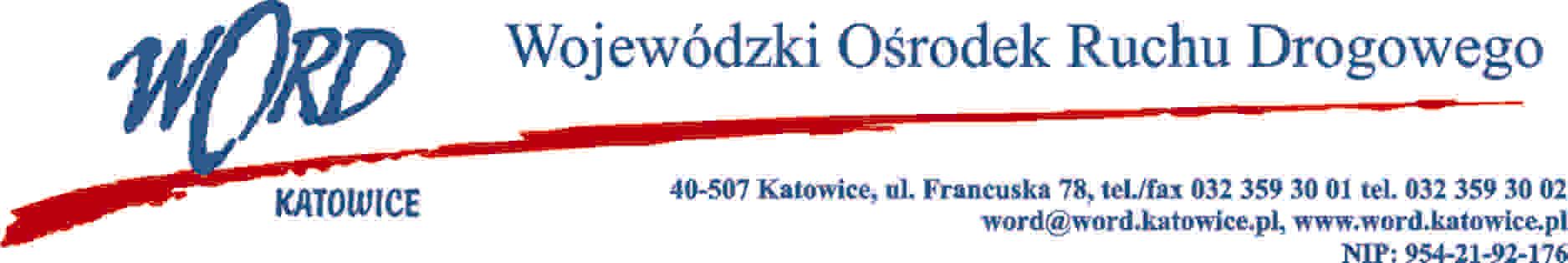 Katowice, dnia 8.03.2023 r. AT-ZP.262.3.41.2023.ŁŻInformacja o wyborze oferty najkorzystniejszejDotyczy: postępowania o udzielenie zamówienia publicznego pn.: „Dostawa sprzętu IT oraz oprogramowania dla Wojewódzkiego Ośrodka Ruchu Drogowego w Katowicach – etap  I”Działając na podstawie art. 253 ust. 1 pkt 1 i ust. 2 ustawy z 11 września 2019 r. Prawo zamówień publicznych (Dz. U. z 2022 r., 1710 ze zm.), Zamawiający informuje o wyniku postępowania.W przedmiotowym postępowaniu w części I najkorzystniejszą ofertę złożyła firma: Grupa E Sp. z o.o. Ul. Piwna 32 43-100 Tychy NIP: 6462926077.W przedmiotowym postępowaniu w części II najkorzystniejszą ofertę złożyła firma: ITBIOTIC SP. Z O.O Ul. Kolista 25/203 40-486 Katowice, NIP: 9542825687.Tabela 1.Wykaz ofert złożonych w przedmiotowym postępowaniu:W oryginale podpis:Dyrektor WORD – Krzysztof PrzybylskiLp.Nazwa i adres firmyCzęść ICzęść ICzęść ICzęść ICzęść ICzęść ICzęść ICzęść IICzęść IICzęść IICzęść IICzęść IILp.Nazwa i adres firmyŁączna cena brutto A(X)Ilość punktów w kryterium A(X)Czas dostawy zamówienia B(X)Ilość punktów w kryterium B(X)Okres gwarancji C(X)Ilość punktów w kryterium C(X)Suma punktówŁączna cena brutto A(X)Ilość punktów w kryterium A(X)Długość okresu wsparcia B(X)Ilość punktów w kryterium B(X)Suma punktów1.JDA ul. Magnoliowa 8 55- 330 Księginice NIP:  6161406348OdrzuconaOdrzuconaOdrzuconaOdrzuconaOdrzuconaOdrzuconaOdrzucona2.Grupa E Sp. z o.o. Ul. Piwna 32 43-100 Tychy NIP: 646292607711522,6454,82do 3 dni kalendarzowych2060 miesięcy2094,823.Cezar Cezary Machnio i Piotr Gębka sp. z o.o. ul. Wolność 8lok 4 26-600 Radom NIP: 9482528507OdrzuconaOdrzuconaOdrzuconaOdrzuconaOdrzuconaOdrzuconaOdrzucona4.Syriana Joanna Fischer Ul. Porębskiego 28/17 80-180 Gdańsk NIP: 585108884210528,8060,00do 3 dni kalendarzowych2036 miesięcy080,005.ITBIOTIC SP. Z O.O Ul. Kolista 25/203 40-486 Katowice, NIP: 954282568724090,176036 miesięcy0606.AF SEKO sp. z o.o. Ul. Bogusławskiego 17 43-300 Bielsko-Biała NIP: 547004928811542,3254,73do 3 dni kalendarzowych2036 miesięcy074,737.Cbit ul. Bukowiecka 92 03-893 Warszawa NIP:  524251385238991,0037,0736 miesięcy037,078.VIRTUAL TECHNOLOGIES IT ul. Sokolska 30A/80 40-086 Katowice NIP: 6261413069OdrzuconaOdrzuconaOdrzuconaOdrzuconaOdrzuconaOdrzuconaOdrzucona9..ZONEO OLEKSIEWICZ SPÓŁKA KOMANDYTOWO-AKCYJNA Ul. Noskowskiego 1 99-300 Kutno NIP: 775266775614521,3843,50do 3 dni kalendarzowych2060 miesięcy2083,5010.Compro Jolanta Olszewska ul. Kotarbińskiego 19 41-400 Mysłowice NIP: 634167970511931,0052,95do 3 dni kalendarzowych2060 miesięcy2092,95